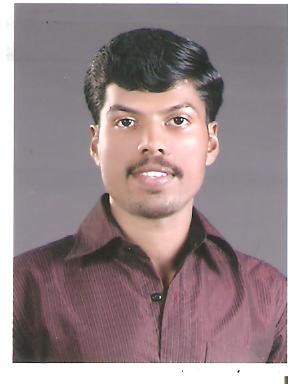 Academic Qualification Philip Philip.336764@2freemail.com .Personal DetailsDate  of Birth	  :                  25th May 1985.Gender	  :	           MaleMarital Status	  :	           Married Religion	  :	           Christian Malankara Catholic. Nationality	  :	           Indian Linguistic Skill   :                 English, Hindi, Malayalam  Profession                           Regd.Nurse & Regd Midwife.Duration Of Exp erience :   8 years.Field Of Experience        :   Accident & Emergency Care Unit With Ambulance.Passport Details Date of expiry            :  13-08-2007Date of issue              :  12-08-2017	Place of issue             :  Malappuram.	   Licensure .KNC Registration No (The Karnataka State Nursing Council).HAAD (Practical Nurse) Licence valid from 25/05/2016.BLS (Basic Life Support) & ACLS (Advanced Cardiac Life Support )certified by(American Heart Asssociation) Valid from 23/02/2015.ECG certified by(American Heart Asssociation)IELTS (International English Language Testing System)passed with overall 6 band score      From British Council.Professional Qualification General  Nursing and Midwifery Rajiv Gandhi School of Nursing, Bangalore,Karnataka,IndiaYears attended  2003-2007.Academic Qualification Pre-University CourseSt.Mary’s  HSS Pariyapuram,Malappuram, Kerala, IndiaYear attended March 2003Secondary School Leaving CertificateR.M. High School, Melattur, Malappuram,  Kerala, IndiaYear attended March 2001Employment History	Metro Heart Institute With MultispecialtyFaridabad ,Haryana,India.       22nd August 2014 to still continuing as an Emergency care Unit Team Leader.Asian Institute Of Medical SciencesFaridabad ,Haryana ,India.       13th  January 2010 to 02nd August 2013 as an Emergency Care Unit With Ambulance Staff Nurse.Orchid Institute Of Health Care &Research pvt ltdMalappuram, Kerala, India.20th  March 2007  to 1st January 2010 as a staff Nurse in Accident & Emergency care Unit.Duties in Emergency Care Unit.	Emergency Care Of the Patient’s              Monitor vital signsMaintain IV lineMonitor ECGBlood TransfusionCare of patient with snake biteCare of patient with hypo & hyper kalemiaCare of patients with drainage tubesCare of patient with water seal drainage.Care of patient with  cancerCheck airway breathing circulationCheck the Oxygen saturationGiving Oxygen Inhalation, NebulisationChest PhysiotherapyMedical EmergencyEnvironmental EnergenciesPreparing to meet any emergency situationMaintaining strict aseptic techniqueAssessment, implementation and Evaluation of individual patient care, including physical, psychological needs.Maintaining patient airway-providing tracheal, oral,nasal,suctioning as required.Adequate chest physiotherapy to mobilize the secretions. Change of position, giving steam inhalation, mobilization, Administering oxygen.Monitoring fluid-electrolyte balance.Intravenous cannulation.Pain Management.Taking care of un conscious patient.Administering intravenous fluid, monitoring and maintain adequate levels.Giving Nebulization.Using Glasgow Coma Scale.Maintaining nutritional elements needs:Inserting nasogastric tube.Giving Ryle’s tube lavageAdministration of enema, suppositoriesUrinary CatheterizationBladder training by periodic clapping and releasingGiving urinary antiseptic and bladder wash for catheterized patientMonitoring vital signs of the clientParenteral Nutrition.Meeting hygienic needs of patientWound care and dressings e.g. bedsore ,surgical wound.Maintaining accurate records and reportsProviding health information to the patient and familyPostoperative care specific to surgical procedure and post-operative instructions.Care of  patient with water seal drainage.Assisting in various procedure such as:Defibrillation.ET Intubation.Pleural tapping.ICD insertion.Preparing the patient for various investigation like: MRI, CT Scan, Doppler studies, Echocardiography, record of intake and output, sending blood samples for investigation and evaluating the lab-values.Monitoring blood glucose and urine sugar ketoses  with ketone strips and glucometer.Monitoring chest tube drainage, urine output, iv fluid, respiratory rate, heart rate , peripheral temperature, oral and rectal temperatures.Administrating of drugs-oral, sublingual, intravenous, intradermal, subcutaneous, intramuscularly.Administering drug and fluid via infusion pumps.Colostomy care.Blood transfusion.Sample collection for various investigation like haemogram, liver sensitivity and routine microscopy, serum albumin, cardiac enzyme level, etc…Participating in inservice classes.Admisssion & Discharge of Patients.Supervision of students and non- professional workers.Assisting Deliveries, Neonatal suctioning and New born care. Equipment HandledCrash Trolley including all the emergency drugsPulse oxymeterCardiac monitorSyringe PumpSuction apparatus ECG machineGlucometerAmbu bag with maskDefibrillatorNebulizer machieneMucus ExtractorType of TractionsNeogripCardiac MonitorDeclarationI do here by declare that the above-furnished information is true to the best of my knowledge.